ПРОЕКТАДМИНИСТРАЦИЯ КЛОЧКОВСКОГО СЕЛЬСОВЕТА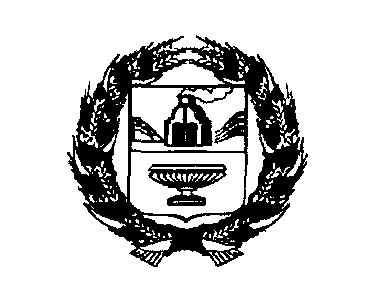 РЕБРИХИНСКОГО РАЙОНА АЛТАЙСКОГО КРАЯПОСТАНОВЛЕНИЯ__________________                                                                                    № ______с. КлочкиВ соответствии с Федеральным законом от 14.07.2022 № 266-ФЗ «О внесении изменений в Федеральный закон «О персональных данных», отдельные законодательные акты Российской Федерации и признании утратившей силу части четырнадцатой статьи 30 Федерального закона «О банках и банковской деятельности», Федеральный законом от 27.07.2006         № 152-ФЗ «О персональных данных», рассмотрев протест прокурора Ребрихинского района от 18.11.2022 № 02-16-2022 на постановление администрации Клочковского сельсовета от 13.05.2022 № 48 «Об утверждении Правил обработки персональных данных в администрации Клочковского сельсовета Ребрихинского района Алтайского края», проект муниципального нормативного правового акта от 18.11.2022, ПОСТАНОВЛЯЮ:1. Внести в Правила обработки персональных данных в Администрации Клочковского сельсовета Ребрихинского района Алтайского края, утвержденные постановлением  Администрации Клочковского сельсовета Ребрихинского района Алтайского края от 13.05.2022 № 48 (в редакции от 19.07.2022 № 70),  следующие изменения:1.1. пункт 8.2.5 раздела 8 изложить в следующей редакции:«8.2.5. Если в соответствии с федеральным законом предоставление персональных данных и (или) получение оператором согласия на обработку персональных данных являются обязательными, оператор обязан разъяснить субъекту персональных данных юридические последствия отказа предоставить его персональные данные и (или) дать согласие на их обработку;».1.2. пункт 8.2.6  раздела 8 изложить в следующей редакции:«8.2.6. Сообщить в порядке, предусмотренном статьей 14 настоящего Федерального закона, субъекту персональных данных или его представителю информацию о наличии персональных данных, относящихся к соответствующему субъекту персональных данных, а также предоставить возможность ознакомления с этими персональными данными при обращении субъекта персональных данных или его представителя либо в течение десяти рабочих дней с даты получения запроса субъекта персональных данных или его представителя. Указанный срок может быть продлен, но не более чем на пять рабочих дней в случае направления оператором в адрес субъекта персональных данных мотивированного уведомления с указанием причин продления срока предоставления запрашиваемой информации;».1.3. пункт 8.2.8 раздела 8 изложить в следующей редакции:«8.2.8. Сообщить в уполномоченный орган по защите прав субъектов персональных данных по запросу этого органа необходимую информацию в течение десяти рабочих дней с даты получения такого запроса. Указанный срок может быть продлен, но не более чем на пять рабочих дней в случае направления оператором в адрес уполномоченного органа по защите прав субъектов персональных данных мотивированного уведомления с указанием причин продления срока предоставления запрашиваемой информации;».1.4. раздел 8 дополнить пунктом 8.2.11.1 следующего содержания:«8.2.11.1.  В случае установления факта неправомерной или случайной передачи (предоставления, распространения, доступа) персональных данных, повлекшей нарушение прав субъектов персональных данных, оператор обязан с момента выявления такого инцидента оператором, уполномоченным органом по защите прав субъектов персональных данных или иным заинтересованным лицом уведомить уполномоченный орган по защите прав субъектов персональных данных:1) в течение двадцати четырех часов о произошедшем инциденте, о предполагаемых причинах, повлекших нарушение прав субъектов персональных данных, и предполагаемом вреде, нанесенном правам субъектов персональных данных, о принятых мерах по устранению последствий соответствующего инцидента, а также предоставить сведения о лице, уполномоченном оператором на взаимодействие с уполномоченным органом по защите прав субъектов персональных данных, по вопросам, связанным с выявленным инцидентом;2) в течение семидесяти двух часов о результатах внутреннего расследования выявленного инцидента, а также предоставить сведения о лицах, действия которых стали причиной выявленного инцидента (при наличии);»1.5.  раздел 8 дополнить пунктом 8.2.13.1 следующего содержания:«8.2.13.1. В случае обращения субъекта персональных данных к оператору с требованием о прекращении обработки персональных данных оператор обязан в срок, не превышающий десяти рабочих дней с даты получения оператором соответствующего требования, прекратить их обработку или обеспечить прекращение такой обработки (если такая обработка осуществляется лицом, осуществляющим обработку персональных данных), за исключением случаев, предусмотренных пунктами 2 - 11 части 1 статьи 6, частью 2 статьи 10 и частью 2 статьи 11 настоящего Федерального закона. Указанный срок может быть продлен, но не более чем на пять рабочих дней в случае направления оператором в адрес субъекта персональных данных мотивированного уведомления с указанием причин продления срока предоставления запрашиваемой информации;».1.6. пункт 8.2.14 раздела 8 изложить в следующей редакции:««В случае отсутствия возможности уничтожения персональных данных в течение срока, указанного в частях 8.2.11 – 8.2.13.1 Правил, - осуществляет блокирование таких персональных данных или обеспечивает их блокирование (если обработка персональных данных осуществляется другим лицом, действующим по поручению Администрации) и обеспечивает уничтожение персональных данных в срок не более чем шесть месяцев, если иной срок не установлен федеральными законами.».2. Внести в Приложение 3 «Правила рассмотрения запросов субъектов персональных данных или их представителей в Администрации Клочковского сельсовета Ребрихинского района Алтайского края» следующие изменения:2.1. абзац 1 пункта 3.3 изложить в следующей редакции: «Администрация сельсовета обязана сообщить в порядке, предусмотренном статьей 14 Федерального закона №152-ФЗ, субъекту персональных данных или его представителю информацию о наличии персональных данных, относящихся к соответствующему субъекту персональных данных, а также предоставить возможность ознакомления с этими персональными данными при обращении субъекта персональных данных или его представителя либо в течение десяти рабочих дней с даты получения запроса субъекта персональных данных или его представителя. Указанный срок может быть продлен, но не более чем на пять рабочих дней в случае направления оператором в адрес субъекта персональных данных мотивированного уведомления с указанием причин продления срока предоставления запрашиваемой информации.».2.2. пункт 3.5 изложить в следующей редакции:«3.5. В случае отказа в предоставлении информации о наличии персональных данных о соответствующем субъекте персональных данных или персональных данных субъекту персональных данных или его представителю при их обращении либо при получении запроса субъекта персональных данных или его представителя оператор обязан дать в письменной форме мотивированный ответ, содержащий ссылку на положение части 8 статьи 14 Федерального закона №152-ФЗ или иного федерального закона, являющееся основанием для такого отказа, в срок, не превышающий десяти рабочих дней со дня обращения субъекта персональных данных или его представителя либо с даты получения запроса субъекта персональных данных или его представителя. Указанный срок может быть продлен, но не более чем на пять рабочих дней в случае направления оператором в адрес субъекта персональных данных мотивированного уведомления с указанием причин продления срока предоставления запрашиваемой информации.».2.3. пункт 3.11 изложить в следующей редакции: «3.11. Администрация сельсовета обязана сообщить в уполномоченный орган по защите прав субъектов персональных данных по запросу этого органа необходимую информацию в течение десяти рабочих дней с даты получения такого запроса. Указанный срок может быть продлен, но не более чем на пять рабочих дней в случае направления оператором в адрес уполномоченного органа по защите прав субъектов персональных данных мотивированного уведомления с указанием причин продления срока предоставления запрашиваемой информации.».3. Обнародовать настоящее постановление на информационном стенде Администрации Клочковского сельсовета и на официальном сайте Администрации Клочковского сельсовета Ребрихинского района Алтайского края. 3. Контроль за исполнением настоящего постановления оставляю за  собой.Глава сельсовета                                                                                    К.В. КузнецовО внесении изменений в постановление Администрации Клочковского сельсовета Ребрихинского района Алтайского края от 13.05.2022 № 48 «Об утверждении Правил обработки персональных данных в Администрации Клочковского сельсовета Ребрихинского района Алтайского края» (в редакции от 19.07.2022 № 70)